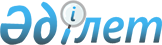 Об утверждении регламентов государственных услуг в сфере автомобильного транспорта
					
			Утративший силу
			
			
		
					Постановление акимата Южно-Казахстанской области от 18 января 2016 года № 9. Зарегистрировано Департаментом юстиции Южно-Казахстанской области 9 февраля 2016 года № 3571. Утратило силу постановлением акимата Южно-Казахстанской области от 2 июня 2016 года № 151      Сноска. Утратило силу постановлением акимата Южно-Казахстанской области от 02.06.2016 № 151 (вводится в действие по истечении десяти календарных дней после дня его первого официального опубликования).

      В соответствии с пунктами 1 и 3 статьи 16 Закона Республики Казахстан от 15 апреля 2013 года "О государственных услугах", акимат Южно-Казахстанской области ПОСТАНОВЛЯЕТ:

      1. Утвердить:

      1) регламент государственной услуги "Выдача лицензии на право занятия деятельностью по нерегулярной перевозке пассажиров автобусами, микроавтобусами в междугородном межобластном, межрайонном (междугородном внутриобластном) и международном сообщениях, а также регулярной перевозке пассажиров автобусами, микроавтобусами в международном сообщении" согласно приложению 1 к настоящему постановлению.

      2) регламент государственной услуги "Выдача международного сертификата технического осмотра" согласно приложению 2 к настоящему постановлению;

      2. Государственному учреждению "Аппарат Акима Южно-Казахстанской области" в порядке, установленном законодательными актами Республики Казахстан, обеспечить:

      1) направление настоящего постановления на официальное опубликование в периодических печатных изданиях, распространяемых на территории Южно-Казахстанской области и информационно-правовой системе "Әділет";

      2) размещение настоящего постановления на интернет-ресурсе акимата Южно-Казахстанской области.

      3. Настоящее постановление вводится в действие по истечении десяти календарных дней после дня его первого официального опубликования.

      4. Контроль за исполнением настоящего постановления возложить на заместителя акима области Каныбекова С.А.

 Регламент государственной услуги "Выдача лицензии на право занятия деятельностью по нерегулярной перевозке пассажиров автобусами, микроавтобусами в междугородном межобластном, межрайонном (междугородном внутриобластном) и международном сообщениях, а также регулярной перевозке пассажиров автобусами, микроавтобусами в международном сообщении" 1. Общие положения      1. Государственная услуга "Выдача лицензии на право занятия деятельностью по нерегулярной перевозке пассажиров автобусами, микроавтобусами в междугородном межобластном, межрайонном (междугородном внутриобластном) и международном сообщениях, а также регулярной перевозке пассажиров автобусами, микроавтобусами в международном сообщении" (далее - государственная услуга) оказывается государственным учреждением "Управление жилищно-коммунального хозяйства и пассажирского транспорта Южно-Казахстанской области" (далее-услугодатель).

      Прием заявлений на получение государственной услуги осуществляется через:

      1) центры обслуживания населения (далее-Центр);

      2) веб-портал "электронного правительства" www.egov.kz, www.elincense.kz (далее-Портал).

      2. Форма оказания государственной услуги: электронная (частично автоматизированная) и (или) бумажная.

      3. Результат оказания государственной услуги - лицензия на право занятия деятельностью по нерегулярной перевозке пассажиров автобусами, микроавтобусами в междугородном межобластном, межрайонном (междугородном внутриобластном) и международном сообщениях, а также регулярной перевозке пассажиров автобусами, микроавтобусами в международном сообщении либо мотивированный ответ об отказе в оказании государственной услуги в случаях и по основаниям, предусмотренных пунктом 10 Стандарта государственной услуги "Выдача лицензии на право занятия деятельностью по нерегулярной перевозке пассажиров автобусами, микроавтобусами в междугородном межобластном, межрайонном (междугородном внутриобластном) и международном сообщениях, а также регулярной перевозке пассажиров автобусами, микроавтобусами в международном сообщении", утвержденного приказом Министра по инвестициям и развитию Республики Казахстан от 30 апреля 2015 года № 557 (далее - Стандарт).

      В случае обращения через портал услугополучателю в "личный кабинет" направляется уведомление с указанием места и даты получения результата государственной услуги.

      Форма предоставления результата оказания государственной услуги: бумажная.

 2. Описание порядка действий структурных подразделений (работников) услугодателя в процессе оказания государственной услуги      4. Основанием для начала процедуры (действия) по оказанию государственной услуги является наличие заявления услугополучателя.

      5. Содержание каждой процедуры (действия), входящей в состав процесса оказания государственной услуги, длительность ее выполнения:

      Для получения государственной услуги услугополучатель должен:

      1) войти в Портал;

      2) выбрать государственную услугу;

      3) зарегистрироваться, авторизоваться посредством индивидуального идентификационного номера электронной цифровой подписи (далее-ЭЦП);

      4) заказать услугу "онлайн";

      5) заполнить поля электронного запроса, и при необходимости, прикрепить пакет документов в электронном виде согласно перечню, предусмотренному пунктом 9 Cтандарта;

      6) после проверки выходного документа услугополучателю необходимо поставить ЭЦП. После подписи заявление автоматически поступает услугодателю;

      7) после регистрации поступившего заявления услугодателем в личном кабинете услугополучателя статус заявления автоматически меняется;

      8) сотрудник канцелярии услугодателя проводит регистрацию полученных документов и в течении 10 минут передает на рассмотрение руководству;

      9) в течении 30 минут после рассмотрения документов руководство услугодателя определяет ответственного исполнителя;

      10) ответственный исполнитель услугодателя проверяет все необходимые документы, оформляет результат услуги в сроки, установленные пунктом 4 Стандарта, затем направляет на подписание руководству услугодателя;

      11) руководство услугодателя в течении рабочего дня подписывает результат государственной услуги и направляет в канцелярию услугодателя;

      12) с момента регистрации заявления в сроки, установленные пунктом 4 Стандарта, услугодатель должен выдать результат;

      13) в результате, в личном кабинете услугополучателя статус заявления меняется на "Удовлетворительно", после чего услугополучатель может скачать результат.

 3. Описание порядка взаимодействия структурных подразделений (работников) услугодателя в процессе оказания государственной услуги      6. Перечень структурных подразделений, (работников) услугодателя, которые участвуют в процессе оказания государственной услуги:

      1) руководство услугодателя;

      2) ответственный исполнитель услугодателя.

      7. Описание последовательности процедур (действий) между структурными подразделениями (работниками) с указанием длительности каждой процедуры указано в пункте 5 раздела 2 настоящего регламента.

 4. Описание порядка взаимодействия с центром обслуживания населения и (или) иными услугодателями, а также порядка использования информационных систем в процессе оказания государственной услуги      8. Услугополучатель представляет документы, указанные в пункте 9 Стандарта, в Центр:

      1) работник Центра проводит регистрацию заявления и передает работнику накопительного отдела Центра, работник накопительного отдела Центра передает документы услугодателю. В случае предоставления услугополучателем неполного пакета документов согласно перечню, предусмотренному пунктом 9 Стандарта, услугополучателю, работником Центра выдается расписка об отказе в приеме документов;

      2) сотрудник канцелярии услугодателя проводит регистрацию полученных документов и в течении 10 минут передает на рассмотрение руководству;

      3) в течении 30 минут после рассмотрения документов руководство услугодателя определяет ответственного исполнителя;

      4) ответственный исполнитель услугодателя проверяет все необходимые документы, оформляет результат услуги в установленные пунктом 4 Стандарта сроки, затем направляет на подписание руководству услугодателя;

      5) руководство услугодателя в течении рабочего дня подписывает результат государственной услуги и направляет в канцелярию услугодателя;

      6) сотрудник канцелярии услугодателя в тот же рабочий день направляет результат государственной услуги в Центр;

      7) работник Центра выдает услугополучателю результат государственной услуги.

      9. Описание порядка обращения и последовательности процедур (действий) услугодателя и услугополучателя при оказании услуги через Портал в виде диаграммы указано в приложении 1 к настоящему регламенту.

      Справочник бизнес-процессов оказания государственной услуги указан в приложении 2 к настоящему регламенту.

 Диаграмма функционального взаимодействия информационных систем, задействованных в оказании государственной услуги через Портал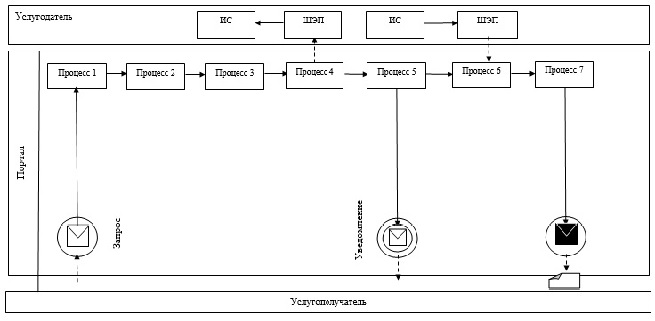  Условные обозначения: Справочник бизнес-процессов оказания государственной услуги Регламент государственной услуги "Выдача международного сертификата технического осмотра" 1. Общие положения      1. Государственная услуга "Выдача международного
сертификата технического осмотра" (далее - государственная услуга) оказывается государственным учреждением "Управление жилищно-коммунального хозяйства и пассажирского транспорта Южно-Казахстанской области" (далее-услугодатель).

      Прием заявлений на получение государственной услуги осуществляется через:

      1) центры обслуживания населения (далее-Центр);

      2) веб-портал "электронного правительства" www.egov.kz, www.elincense.kz (далее-Портал).

      2. Форма оказания государственной услуги: электронная (частично автоматизированная) и (или) бумажная.

      3. Результат оказания государственной услуги - международный сертификат технического осмотра (далее - международный сертификат), либо мотивированный ответ об отказе в оказании государственной услуги в случаях и по основаниям, предусмотренных пунктом 10 стандарта государственной услуги "Выдача международного сертификата технического осмотра", утвержденного приказом Министра по инвестициям и развитию Республики Казахстан от 30 апреля 2015 года № 557 (далее - Стандарт).

      В случае обращения через портал услугополучателю в "личный кабинет" направляется уведомление с указанием места и даты получения результата государственной услуги.

      Форма предоставления результата оказания государственной услуги: бумажная.

 2. Описание порядка действий структурных  подразделений (работников) услугодателя в процессе оказания государственной услуги      4. Основанием для начала процедуры (действия) по оказанию государственной услуги является наличие заявления услугополучателя.

      5. Содержание каждой процедуры (действия), входящей в состав процесса оказания государственной услуги, длительность ее выполнения:

      Для получения государственной услуги услугополучатель должен:

      1) войти в Портал;

      2) выбрать государственную услугу;

      3) зарегистрироваться, авторизоваться посредством индивидуального идентификационного номера электронной цифровой подписи (далее-ЭЦП);

      4) заказать услугу "онлайн";

      5) заполнить поля электронного запроса, и при необходимости, прикрепить пакет документов в электронном виде согласно перечню, предусмотренному пунктом 9 Стандарта;

      6) после проверки выходного документа услугополучателю необходимо поставить ЭЦП. После подписи заявление автоматически поступает услугодателю;

      7) после регистрации поступившего заявления услугодателем в личном кабинете услугополучателя статус заявления автоматически меняется;

      8) сотрудник канцелярии услугодателя проводит регистрацию полученных документов и в течении 10 минут передает на рассмотрение руководству;

      9) в течении 30 минут после рассмотрения документов руководство услугодателя определяет ответственного исполнителя;

      10) ответственный исполнитель услугодателя проверяет все необходимые документы, оформляет результат услуги в установленные пунктом 4 Стандарта сроки, затем направляет на подписание руководству услугодателя;

      11) руководство услугодателя в течении рабочего дня подписывает результат государственной услуги и направляет в канцелярию услугодателя;

      12) с момента регистрации заявления в сроки, установленные пунктом 4 Стандарта, услугодатель должен выдать результат;

      13) в результате, в личном кабинете услугополучателя статус заявления меняется на "Удовлетворительно", после чего услугополучатель может скачать результат.

 3. Описание порядка взаимодействия структурных подразделений (работников) услугодателя в процессе оказания государственной услуги      6. Перечень структурных подразделений, (работников) услугодателя, которые участвуют в процессе оказания государственной услуги:

      1) руководство услугодателя;

      2) ответственный исполнитель услугодателя.

      7. Описание последовательности процедур (действий) между структурными подразделениями (работниками) с указанием длительности каждой процедуры указано в пункте 5 раздела 2 настоящего регламента.

 4. Описание порядка взаимодействия с центром обслуживания населения и (или) иными услугодателями, а также порядка использования информационных систем в процессе оказания государственной услуги      8. Услугополучатель представляет документы, указанные в пункте 9 Стандарта, в Центр:

      1) работник Центра проводит регистрацию заявления и передает работнику накопительного отдела Центра, работник накопительного отдела Центра передает документы услугодателю. В случае предоставления услугополучателем неполного пакета документов согласно перечню, предусмотренному пунктом 9 Стандарта, услугополучателю, работником Центра выдается расписка об отказе в приеме документов;

      2) сотрудник канцелярии услугодателя проводит регистрацию полученных документов и в течении 10 минут передает на рассмотрение руководству;

      3) в течении 30 минут после рассмотрения документов руководство услугодателя определяет ответственного исполнителя;

      4) ответственный исполнитель услугодателя проверяет все необходимые документы, оформляет результат услуги в установленные пунктом 4 Стандарта сроки, затем направляет на подписание руководству услугодателя;

      5) руководство услугодателя в течении рабочего дня подписывает результат государственной услуги и направляет в канцелярию услугодателя;

      6) сотрудник канцелярии услугодателя в тот же рабочий день направляет результат государственной услуги в Центр;

      7) работник Центра выдает услугополучателю результат государственной услуги.

      9. Описание порядка обращения и последовательности процедур (действий) услугодателя и услугополучателя при оказании услуги через Портал в виде диаграммы указано в приложении 1 к настоящему регламенту.

      Справочник бизнес-процессов оказания государственной услуги указан в приложении 2 к настоящему регламенту. 

 Диаграмма функционального взаимодействия информационных систем,
задействованных в оказании государственной услуги через Портал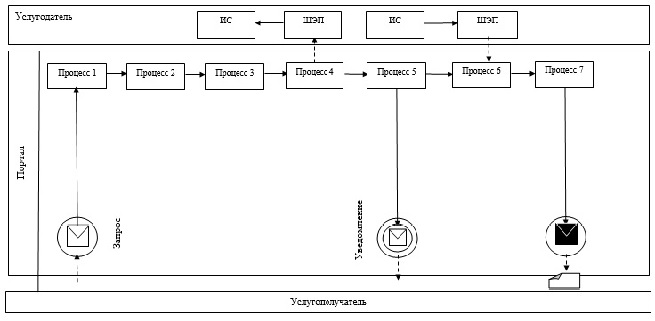  Условные обозначения: Справочник бизнес-процессов оказания государственной услуги
					© 2012. РГП на ПХВ «Институт законодательства и правовой информации Республики Казахстан» Министерства юстиции Республики Казахстан
				
      Аким области

Б. Атамкулов

      Сатыбалды Д.

      Жилкишиев Б.

      Айтаханов Е.

      Каныбеков С.

      Садыр Е.

      Туякбаев С.

      Абдуллаев А.

      Мендебаев К
Приложение 1
к постановлению акимата
Южно-Казахстанской области
от "18" января 2016 года
№ 9Приложение 1
к регламенту государственной
услуги
"Выдача лицензии на право
занятия деятельностью по
нерегулярной перевозке
пассажиров автобусами,
микроавтобусами в
междугородном межобластном,
межрайонном (междугородном
внутриобластном) и
международном сообщениях, а
также регулярной перевозке
пассажиров автобусами,
микроавтобусами в
международном сообщении"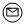 Сообщение начальное

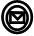 Промежуточное сообщение

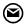 Сообщение завершающее

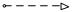 Поток управления

Поток сообщений

Электронный документ, представляемый конечному потребителю

ИС

Информационная система

ШЭП

Шлюз "электронного правительства"

Приложение 2
к регламенту государственной
услуги
"Выдача лицензии на право
занятия деятельностью по
нерегулярной перевозке
пассажиров автобусами,
микроавтобусами в
междугородном межобластном,
межрайонном (междугородном
внутриобластном) и
международном сообщениях, а
также регулярной перевозке
пассажиров автобусами,
микроавтобусами в
международном сообщении"1

2

3

4

5

6

7

8

Работник Центра

Работник Центра

Сотрудник канцелярии услугодателя

Руководство услугодателя

Ответственный исполнитель услугодателя

Руководство услугодателя

Сотрудник канцелярии услугодателя

Работник Центра

Проводит регистрацию заявления и передает работнику накопительного отдела Центра, работник накопительного отдела Центра передает документы услугодателю

В случае представления услугополучате-лем неполного пакета документов согласно перечню, предусмотреному пунктом 9 Стандарта, услугополучате-лю выдается расписка об отказе в приеме документов

Проводит регистрацию полученных документов и в течении 10 минут передает на рассмотрение руководству

В течении 30 минут после рассмотрения документов определяет ответственного исполнителя

Проверяет все необходимые документы, оформляет результат государственной услуги в сроки, установленные пунктом 4 Стандарта, затем направляет на подписание руководству услугодателя

В течении рабочего дня подписывает результат государственной услуги и направляет в канцелярию услугодателя

В тот же рабочий день направляет результат государствен - ной услуги в Центр

Выдает услугополу-чателю результат государст - венной услуги

Приложение 2
к постановлению акимата
Южно-Казахстанской области
от "18" января 2016 года
№ 9Приложение 1
к регламенту государственной
услуги"Выдача международного
сертификата технического
осмотра"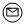 Сообщение начальное

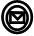 Промежуточное сообщение

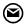 Сообщение завершающее

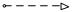 Поток управления

Поток сообщений

Электронный документ, представляемый конечному потребителю

ИС

Информационная система

ШЭП

Шлюз "электронного правительства"

Приложение 2
к регламенту государственной 
услуги "Выдача
международного сертификата
технического осмотра"1

2

3

4

5

6

7

8

Работник Центра

Работник Центра

Сотрудник канцелярии услугодателя

Руководство услугодателя

Ответственный исполнитель услугодателя

Руководство услугодателя

Сотрудник канцелярии услугодателя

Работник Центра

Проводит регистрацию заявления и передает работнику накопительного отдела Центра, работник накопительного отдела Центра передает документы услугодателю

В случае представления услугополучате-лем неполного пакета документов согласно перечню, предусмотреному пунктом 9 Стандарта, услугополучате-лю выдается расписка об отказе в приеме документов

Проводит регистрацию полученных документов и в течении 10 минут передает на рассмотрение руководству

В течении 30 минут после рассмотрения документов определяет ответственного исполнителя

Проверяет все необходимые документы, оформляет результат государственной услуги в сроки, установленные пунктом 4 Стандарта, затем направляет на подписание руководству услугодателя

В течении рабочего дня подписывает результат государственной услуги и направляет в канцелярию услугодателя

В тот же рабочий день направляет результат государствен - ной услуги в Центр

Выдает услугополу-чателю результат государст - венной услуги

